KIKLOPMelkior na ulici primjećuje don Kuzmu, svećenika iz djetinjstva (vukao je djecu za uši i vrijeđao, sagriješio je kao Samson s Dalilom). Don Kuzma se važe, a svakodnevno vaganje na uglu kod slijepca je i Melkiorova aktivnost. Uskraćuje si hranu. Dolazi Ugo koji napravi mali „luckasti program“ (npr. „O, tenkju veri mač iz toka, braćo!“) ismijavajući Melkiora kojega poznaje iz Dajdama (krčma koju posjećuju „gosti od kazališta i štampe“). Melkior tu večer odlazi u Dajdam. Tamo boravi i Vivijana, žena koju je Melkior tako nazvao inspiriran glumicom Viviane Romance (a koja glumi uvijek razvratne zavodnice). Vivijana se povlači uokolo s mladim glumcem Fredijem. U Dajdamu se pije, filozofira, ismijava, recitira poezija, sukobljavaju se mišljenja i ljudi. Melkior se ne zabavlja pa odlazi u Ugodni kutić i jede kobasicu razmišljajući o kanibalizmu. Razgovara s Kurtom, sinom vlasnika, koji ga izrazito cijeni i kao gosta tetoši. Kod kuće u krevetu Melkior razmišlja. Dolazi mu susjed Atma, razgovaraju o Vivijani. Atma je želi za sebe, ali ona je trenutno s Fredijem, no ljubuje i s Ugom, a raspituje se i za Melkiora. Drugi dan Melkior odluči otići k ljubavnici Enki, no prije odlazi u Dajdam i razgovara s Maestrom. Maestro je svoje tijelo prodao Medicinskom fakultetu i već je zapio taj novac. Želi za sebe medicinski čistu smrt (zato će na kraju djela počiniti samoubojstvo strujnim udarom). Melkior i Enka prepuste se divljem seksualnom odnosu. Melkior odlazi kući, na stepenicama ga Atma pozove k sebi. Tamo je Vivijana! Upoznaju se (Melkioru je „duša zagnojena Vivijanom“). Kasnije u svojoj sobi Melkior razmišlja o brodolomcima s broda Menelaj. Dolazi mu Ugo i traži ga za pomoć oko sastavljanja poezije za Vivijanu večeras, Melkior odbija te odlazi na tajni sastanak sa starim prijateljem Pupom. On je špijun i želi da Melkior na jednu noć u svoju sobu smjesti Nepoznatog (isto špijuna). Melkior pristane, ali se panično boji policije i Atme koji stalno sve vidi i sve zna. Tumara ulicama cijelu noć, sluša buđenje životinja u zoološkom, hoda po tračnicama ususret tramvaju. Sljedeći dan Melkior gleda lutke u izlogu („fine mrtve djevojke“), slučajno dolazi Vivijana koja ga pozove da s njom šeće gradom i traži platno za tetu. Ona ga intelektualno ne može pratiti. U razgovoru se otkriva da Vivijana prezire Maestra, no ne želi otkriti zašto. Navečer Melkior na ulici čuje čovjeka koji komentira bombardiranje Londona u pozitivnom smislu. To ga uzruja i kao slučajno stane čovjeku na nogu. Izbija konflikt, no opet pažnju odvlači Ugo svojom uličnom predstavom. Zajedno odlaze. Melkior ga ne pusti k sebi u sobu, već ga upućuje u Ugodni kutić. Cviker dolazi po Melkiora jer Ugo u kutiću već ima svoj šou: stoji na stolu, pjeva s vojnicima ruske pjesme, razbija čaše, pije i časti na Melkiorov račun. Kurt sve to ljutito prati, no onda se i on i Elsa prepuste atmosferi i pijanstvu. Melkior se išulja iz tog ludila i ode u sobu. Tamo s Nepoznatim razgovara o Hitleru. Ujutro ga probudi lupanje na vratima. Poziv za mobilizaciju: „Sudbina je ušla pod moj krov“.---------------------------------------------------------------------------------------------------------------------------Melkiora su ošišali, podnarednik Čičak dere se na sve, vojnici rade u konjušnici, a Melkioru je dao najopasnijeg konja – Cezara. Melkior se od smrada odmah onesvijesti te padne u hladnu vodu i blato. Sad ima već 56 kg, a na vaganju prije imao je 62. Izgleda kao sablast, a da bi tome pridonio još je u garderobi izabrao najotrcanije dijelove uniforme koji mu veličinom ne odgovaraju pa izgleda kao strašilo. Pristupi mu Krele koji ga upućuje kako se u vojarni treba ponašati jer ovakav pasivan i čudan upada svima u oči. Melkior je odsutan i na nastavi (vojna obuka). Nada se da će se razboljeti od onog jutarnjeg pada u blato pa odlazi u ambulantu. Od tamo ga pošalju u vojnu bolnicu jer je premršav i ima blagu temperaturu (prevario je toplomjer). Zagleda se u medicinsku sestru Aciku i u jednom odglumljenom snu je poljubi. Svi ostali vojnici/pacijenti u sobi misle da je lud pa on u tome prepoznaje mogućnost da se izvuče iz vojske glumeći ludilo. Prilikom vađenja krvi Mitar zvan Vampir ponudi mu lažiranje nalaza za novac. Melkior prihvati. Za vrijeme vizite Melkior poljubi pukovnika koji mu se nagnuo nad krevet pa ga proglase ludim i sele na nervni odjel. Sretan je zbog toga, ali pati za Acikom. Posjećuje ga Krele (Mitar mu je brat) i sažali se nad njim – naime, među duševnim bolesnicima i sam se Melkior počeo čudno ponašati i još čudnije razgovarati (o ogromnim aligatorima koji služe kao ratno oružje). Krele mu sredi puštanje iz bolnice. Proglase ga nesposobnim. Melkior i Mitar napiju se u kantini. Odlaskom iz bolnice nestaju misli o kiklopu. Melkior je sretan jer je izbjegao rat. ---------------------------------------------------------------------------------------------------------------------------Četiri dana Melkior spava u svojoj sobi, a gazdarica mu skida temperaturu. Odlazi u Ugodni kutić. Promijenili su se vlasnici, nema Kurta ni Else. Dolazi Atma i predaje mu paket koji mu šalje Vivijana – rukavice, te ga obavijesti da se više ne zalazi ni u Dajdam. Melkior odlazi k Enki. Nakon seksualnog odnosa dolazi Enkin muž pa Melkior bježi kroz tajna vrata. Kišno proljeće. Ljudi čitaju novine s vojnim izvještajima i komentiraju. Melkior dolazi pred kavanu Corso gdje Maestro stoji krvav i priljubljen na staklo. Udario ga je Fredi (sjedi unutra s Vivijanom), a nokautirao Atma. Zajedno odlaze k Maestru koji živi na periferiji u katnici s koje se često bacaju samoubojice, put je blatan, dalek i mračan, a Maestro krvari iz nosa koji izgleda kao patlidžan. U stanu nema struje, ali se stalno čuje zujanje dalekovoda. Maestro Melkioru  ispriča svoju životnu ljubavnu priču – tu napokon saznajemo zašto ga Vivijana prezire. Bio je  zaljubljen u nju u mladosti te da ga je ona zavela i ismijala, ali joj se on osvetio (imala je muža kojega je varala s mladim sportašima, Maestro je to mužu dojavio pa ju je muž golu s ljubavnikom istjerao na ulicu, kao Adama i Evu). Maestro gleda u žice dalekovoda i ispija puno piva. Odlazi na balkon te „je svojim lukom dosegnuo Vječnost“. Melkior spava u svojoj sobi. Probudi ga vikanje da je zemlja napadnuta, čuju se topovi, lete avioni, voda je otrovana. Melkior se u krevetu pokrije po glavi i počne glodati vlastite kosti. Ulijeće mu u sobu Ugo i govori mu da je počeo rat. Melkior hoda ulicom. Mimoiđe se s Pupom koji je postao vojnik. Odlazi u redakciju. Novine nisu izašle jer je počeo rat pa novinari ne žele pisati da se ne zamjere neprijatelju. Melkior ne zna što bi i kamo bi. Krene za vojnim vozilom u kojemu je vidio generale pa dođe do invalida s vagom gdje vidi don Kuzmu. Dolazi čudna povorka koju predvodi Ugo. Melkior mu pljune u lice. Ugo mu to ne uzme za zlo i propusti ga da prođe. Melkior dalje tumara gradom, dolazi do Komande grada i želi se prijaviti u vojsku kao dobrovoljac. Kad je poručnik telefonirao da potvrdi njegovu želju za mobilizacijom, Melkior ipak pobjegne, postane „dobrovoljni bjegunac“. Odlazi k Enki, no odustane od ulaska u kuću. Gleda lijevo ili desno. Odlazi izvan gradskog područja, kroz polja, blatnim stazama…     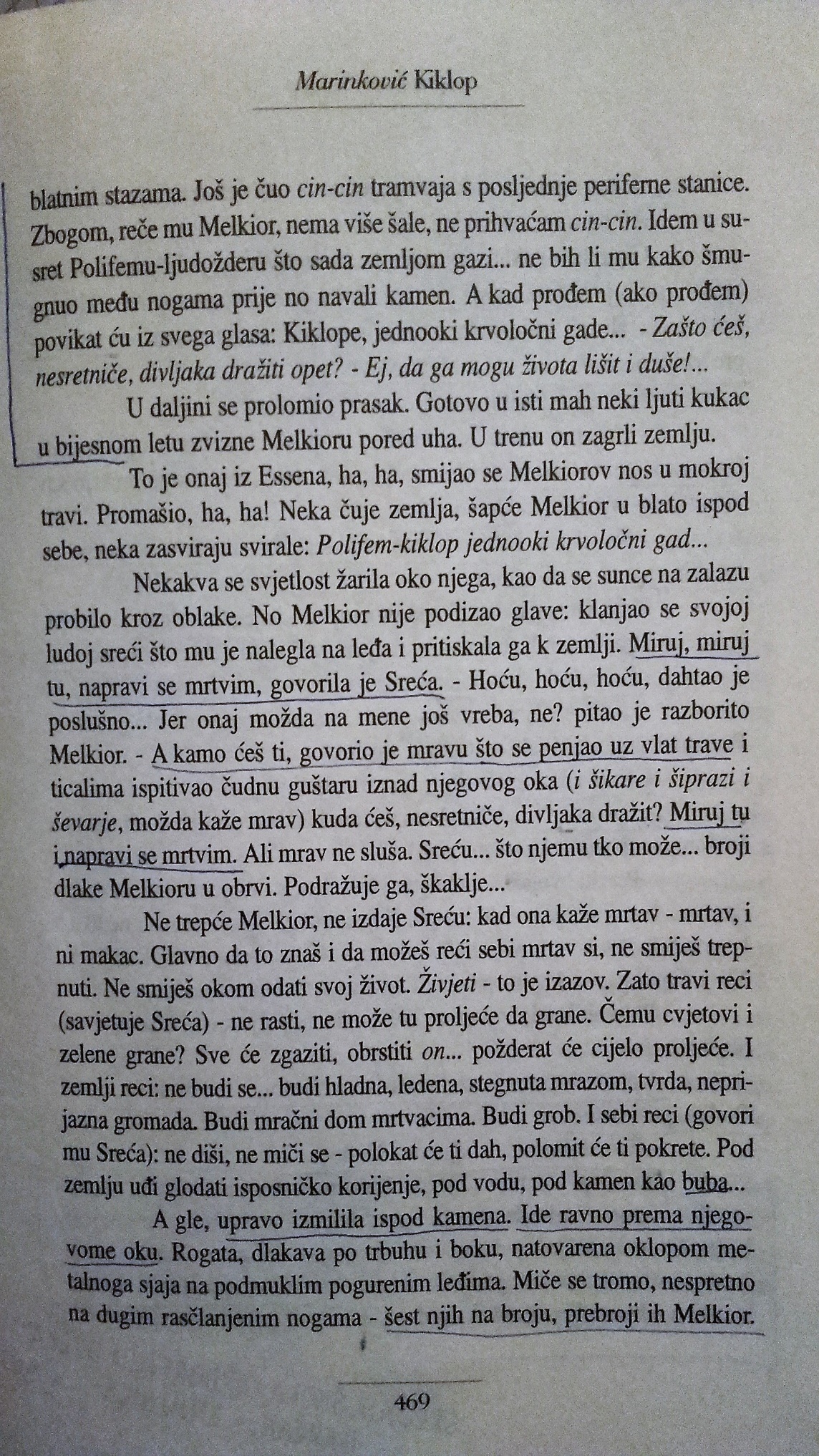 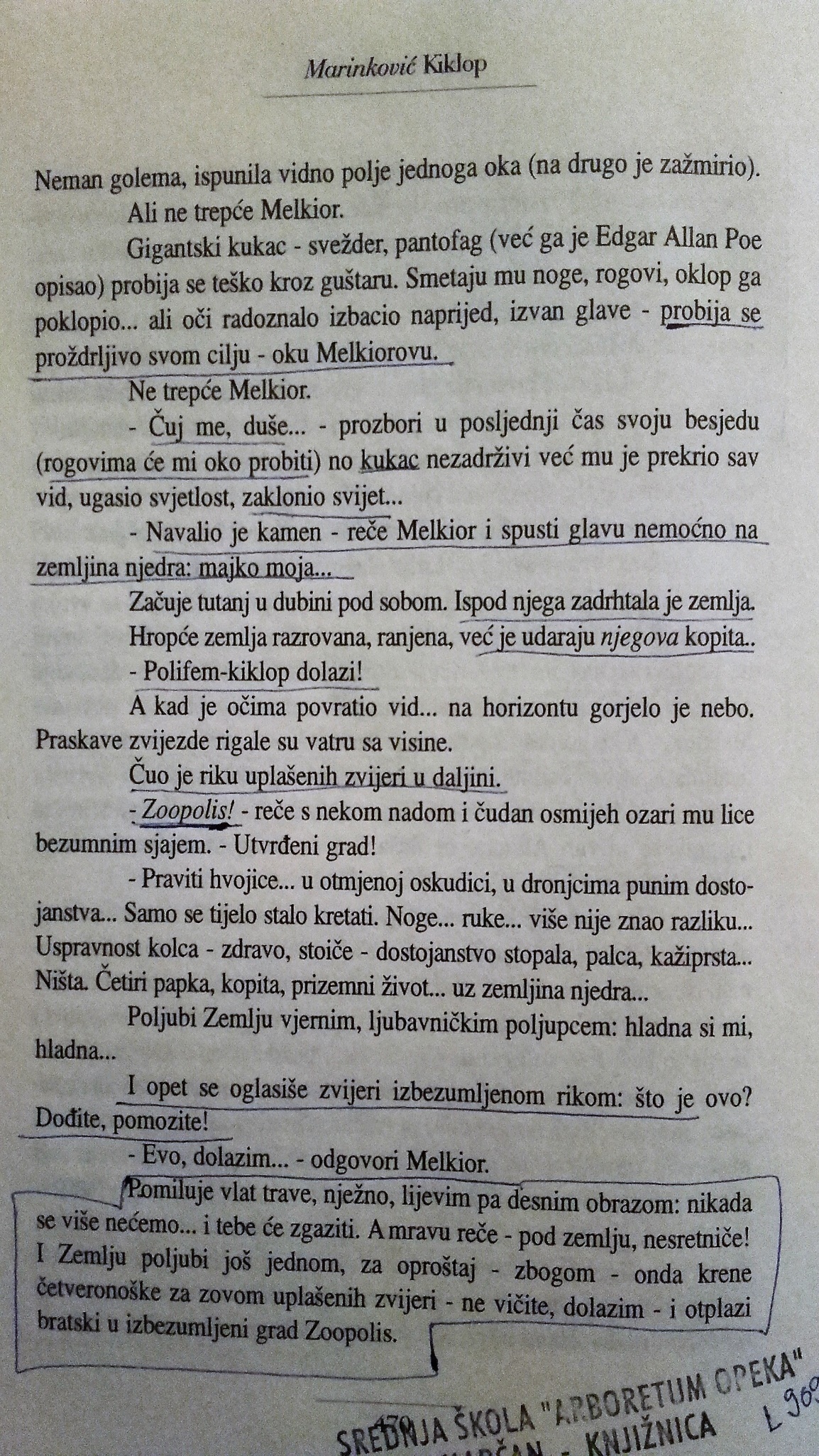 